 Questions adapted from Score21 and SchoolNet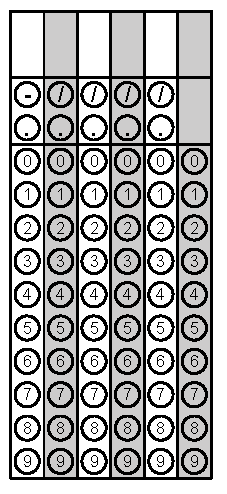 Problem 1Problem 2Gridded ResponseMondayThe surface area of a cube is 96 in2.  What is the volume of the cube?Natasha stands 5.5 feet tall and has a shadow that measures 3 feet long. At the same time, a tree next to Natasha has a shadow that measures 12 feet long. How tall is the tree?Problem 1TuesdayA company sells snack mix in a cylindrical can. The can has a 5-inch diameter and holds approximately 157 in3 of snack mix when it is completely full. How tall, to the nearest inch, is the can?Huong covered the box below with sticky-backed decorating paper.  The paper costs 3¢ per square inch.  How much money will   Huong need to spend on paper?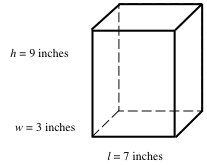 Problem 2WednesdayJack is making 4 cylindrical wax candles. If he plans to make candles with a diameter of 7 cm and a height of 12 cm, approximately how many cubic centimeters of wax will Jack need to make the candles?If the volume of the triangular prism is 3,240 cm3, what is the height of the triangle?  Explain.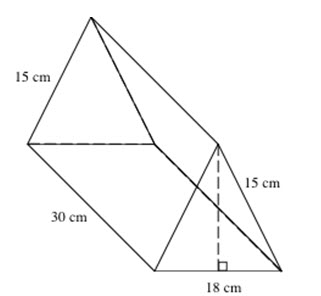 Problem 2ThursdayWhat is the volume of the cylinder?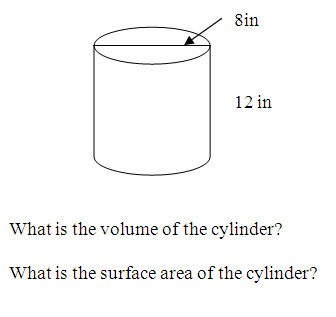 A sphere is shown below.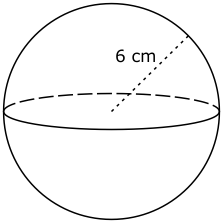 What is the approximate volume of the sphere?Problem 1FridayWhat is the approximate volume of the cone below?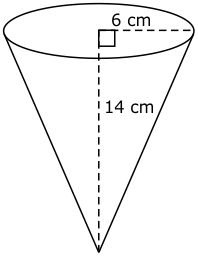 Danny needs to buy sand for this box.  He wants to nearly fill the box, leaving only 6 inches empty at the top.  How much sand does Danny need?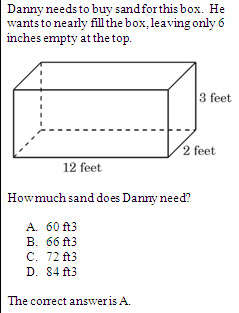 Problem 2